ПОЗИВ ЗА ПОДНОШЕЊЕ ПОНУДА ЗА НАБАВКУ НА КОЈУ СЕ ЗАКОН НЕ ПРИМЕЊУЈЕ- УСЛУГА ПРАЋЕЊА ГПС-а -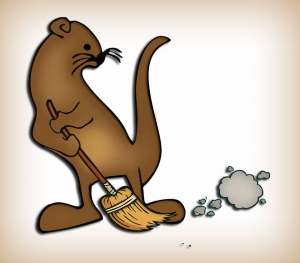 ЈКП „ ВИДРАК“ ВАЉЕВОВојводе Мишића 5014000 ВаљевоДел.бр.01-10623/1-20Тел: 014/221-556Факс: 014/242-981www.vidrakvaljevo.com                                      ДОКУМЕНТАЦИЈА ЗА НАБАВКУ                                            УСЛУГА  ПРАЋЕЊЕ ГПС–А У-8/2020Децембар, 2020.годЈКП „ВИДРАК“ ВАЉЕВОУпућује Позив за достављање понуда За  набавку	Позивамо вас да уколико сте заинтересовани , доставите понуду за  набавку у поступку  набавке   У-8/2020 –услуге –праћење ГПС-а за потребе ЈКП “ВИДРАК“ Ваљево.	               Понуда се припрема и подноси у складу са документацијом.              Документацију може преузети лице које поседује овлашћење заинтересованог понуђача у нашим просторијама, које се налазе у ул. Војводе Мишића 50 у Ваљеву, сваког радног дана од 08.00-14.00 часова или се доставља понуђачу на лични захтев, путем поште, e-maila.	Заинтересовани понуђачи су обавезни да своје понуде доставе лично или путем поште најкасније до  12.01.2021. Благовременим ће се сматрати понуде које стигну до  12.01.2021. год. на адресу ЈКП „ВИДРАК“ Ваљево, улица Војводе Мишића 50 до 09:00 часова истога дана.	Јавно отварање понуда обавиће се истог дана када је крајњи рок за пријем понуда, односно 12.01.2021. год у 09:15 часова .Отварању понуда могу да присуствују представници понуђача са овлашћењем, које се предаје комисији непосредно пре јавног отварања понуда.	Одлуку о додели уговора наручилац ће донети у року од 05 дана од дана јавног отварања понуда.	Број  набавке У-8/2020 – услуге – праћење ГПС-а.У П У Т С Т В Оза сачињавање понуде по позиву бр. У-8/2020	   1.Понуда се подноси на оригиналном обрасцу из конкурсне документације.	Понуда мора бити јасна, читко откуцана или написана неизбрисивим мастилом и свака страна мора бити потписана од стране овлашћеног лица.              Понуда се подноси у затвореној коверти, са тачно наведеном адресом понуђача и назнаком  НЕ ОТВАРАТИ – понуда за  набавку „услуга-  праћење ГПС-а“  бр: У-8/2020.	2.Понуда и сва акта морају бити на српском језику. Понуда се доставља тако што понуђач уписује тражене податке у обрасце који су саставни део конкурсне документације.Комисија за набавке узеће у разматрање само благовремене понуде. Понуда ће се сматрати благовременом ако је наручиоцу достављена до рока назначеног у позиву за достављање. Наручилац ће као неисправне одбити понуде које су благовремено предате али за које се после отварања понуда на основу прегледа и оцене утврди да не испуњавају све захтеве из документације.	Вредновање понуда ће се вршити на основу следећих критеријума : најнижа понуђена цена.У случају да две или више понуда имају исту најнижу понуђену цену, наручилац ће позвати понуђаче чије су понуде са истом најнижом понуђеном ценом и најповољнију понуду изабрати жребом. Поступак избора најповољније понуде путем жреба ће се обавити на следећи начин:1. Наручилац ће упутити позив понуђачима чије су понуде са истом најнижом понуђеном ценом да присуствују поступку жребања;2. Поступак жребања водиће председник Комисије и биће обављен упросторијама наручиоца;3. Комисија ће водити записник о поступку жребања;4. Комисија ће припремити посуду и куглице у којима ће бити папирићи са називима понуђача чије су понуде са истом најнижом понуђеном ценом;5. Жребање ће бити обављено тако што ће председник комисије извршити извлачење једне куглице, извадити папирић из исте и прочитати назив понуђача којем ће Наручилац доделити уговор.ЈКП ‘’ ВИДРАК‘’ ВАЉЕВОБрој: 01 -10623/ 1-20У Ваљеву, 31.12.2020 .год. ОБРАЗАЦ ПОНУДЕ бр. _____- УСЛУГА ПРАЋЕЊЕ ГПС-А -НАПОМЕНА : Не попуњавати у горњој табели са назнаком ’’ по договору ’’, јер се неће разматрати.На крају ове стране ставити потпис овлашћеног лица.						______________________________ТЕХНИЧКА  СПЕЦИФИКАЦИЈАTEHNIČKA SPECIFIKACIJA ZA PRAĆENJE GPSGSMQuad-band 900/1800MHz; 850/1900MHzGPRS MULTI-SLOT CLASS 12  (  do 240 kbps)GPRS Mobilna stanica klase BSMS ( text/data)GNSSPraćenje: 33/99 acquisition channelsOsetljivost: -165 dBMVruć start < 25sHladni start <35sNMEA-183 protocolGPS, GLONASS,GALILEO, BEIDOU,SBAS,QZSS,DGPSTačnost pozicije/brzine < 3mINTERFAC2 digitalna ulaza  ( jedan je rezervisan za detekciju starta motora)1 analogni ulaz ( 10V ili 30 V dometa)1 konfigurabilan ulaz DIN3 ili AIN22 digitalna izlaza za povezivanje spoljnih realizacija, LED, zujalica itd.1 Wire ( iButton, GFID, temperature sensorsMicroSD· ugradjena u brzinomerNapajanje (+10...+30 ) VDCInternal high gain GSM antenaInternal high gain GNSS antenaDimenzije ( DxŠxV) : 65mm x56,6mm x18,9 mm2 Status LEDsMicro USB PortIntegrisana LiPo rezervna baterijaBLUETOOTHBluetooth specifikacija V3.0 ( 2400 MHz-2483.5 MHz)Bluetooth primopredajnik u potpunosti usklađen sa Bluetooth specifikacija V3.0 za spoljašne periferne uređaje Glasovni poziv preko BluetoothKonfiguracija preko BluetoothOBDII Bluetooth dongleKarakteristike aplikacije za praćenje vozilaWeb aplikacijaPraćenje vozila u realnom vremenuPraćenje u istoriji sa neograničenpm memorijomIzveštaj prekoraćenja brzineIzveštaj kilometraže pređenog putaIzveštaj senzora: ( vrata, haube,čep rezervoara)Izveštaj obrtaja motoraIzveštaj aktivnosti vozačaElektronska knjiga, održavanja vozilaIzveštaj geo zona ( ograde)Izveštaj test point tačaka  ( označenih mesta)Izveštaj regiona (ulaz I izlaz iz regiona)Slanje automatskih izveštaja , svih izveštaja iz aplikacije na mejl korisnikaSlanje automatskog , alarmnog izveštaja o otvaranju čepa rezervoaraSlanje  automatskog, alarmnog izveštaja o istakanju goriva.         Потпис овлашћеног лица понуђача					                                       ________________________________OБРАЗАЦ ПОНУДЕПотпис овлашћеног лица понуђача					                                  ________________________________Назив фирме и седиштеАдреса понуђачаИме и презиме контакт особеТел.,факс, е-маилЖиро- рачунМатични бројРегистарски бројШифра делатностиПорески бројБрој  набавкеУ-8/2020Услови плаћања (у складу са Законом о роковима измирења новчаних обавеза у комерцијалним трансакцијама)45 данаУкупна цена услуге  без ПДВ- аУкупна цена услуге са ПДВ- омРок извршењаРед.брТипЈед.цена без ПДВ-АОквирна количинаУкупно без ПДВ-а(3х4)12345Mесечна преплата за ГПРС уређаје35Програмирање ГПРС уређаје35Дорада софтера са новим извештајима1                                                                                         УКУПНО (1+2+3):                                                                                         УКУПНО (1+2+3):                                                                                         УКУПНО (1+2+3):                                                                                         УКУПНО (1+2+3):